Supplementary materialsTables
Supplementary Table 1  Threshold values for each bacterial species and for each subset of genes when using the complete linkage method with the percentiles presented in Figure 4 and Supplementary Figure 3. The threshold refers to the distance between isolates of the same CT, which is defined as the proportion of genes that disagree on their allelic assignment.Supplementary Table 2  Threshold values for each bacterial species and for each subset of genes when using the single linkage method with the percentiles presented in Supplementary Figure 4. The threshold refers to the distance between isolates of the same CT, which is defined as the proportion of genes that disagree on their allelic assignment.Supplementary Table 3 Percentage of 1/2/3/4-size clusters (CTs with 1,2,3 and 4 related isolates respectively)Figures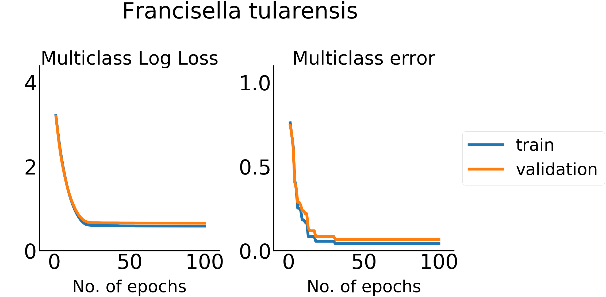 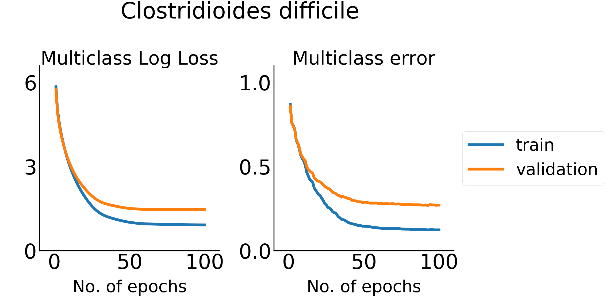 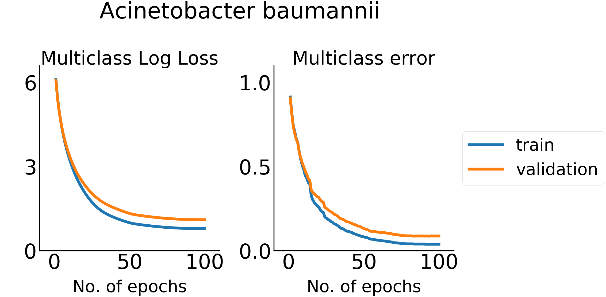 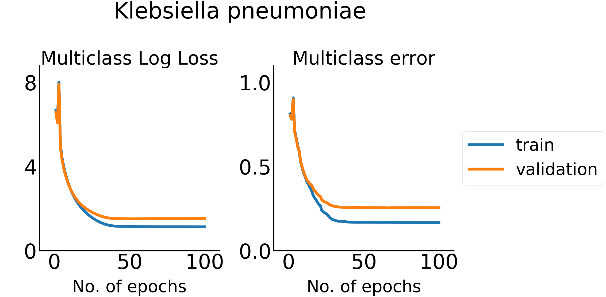 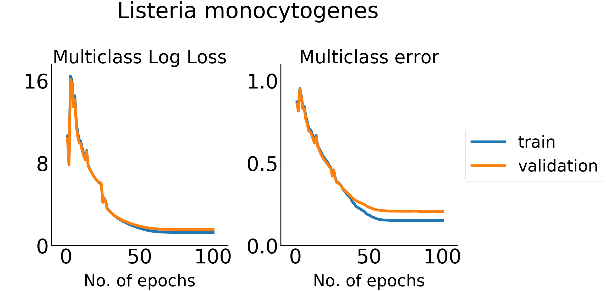 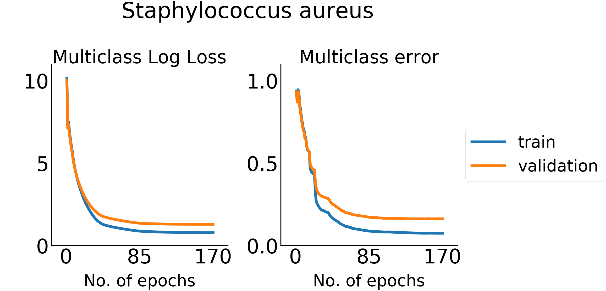 Supplementary Fig. 1  Metrics of the XGBoost model along the training process. Multiclass Log Loss (objective function) and multiclass error values on the train and validation sets are presented as a function of the training epochs.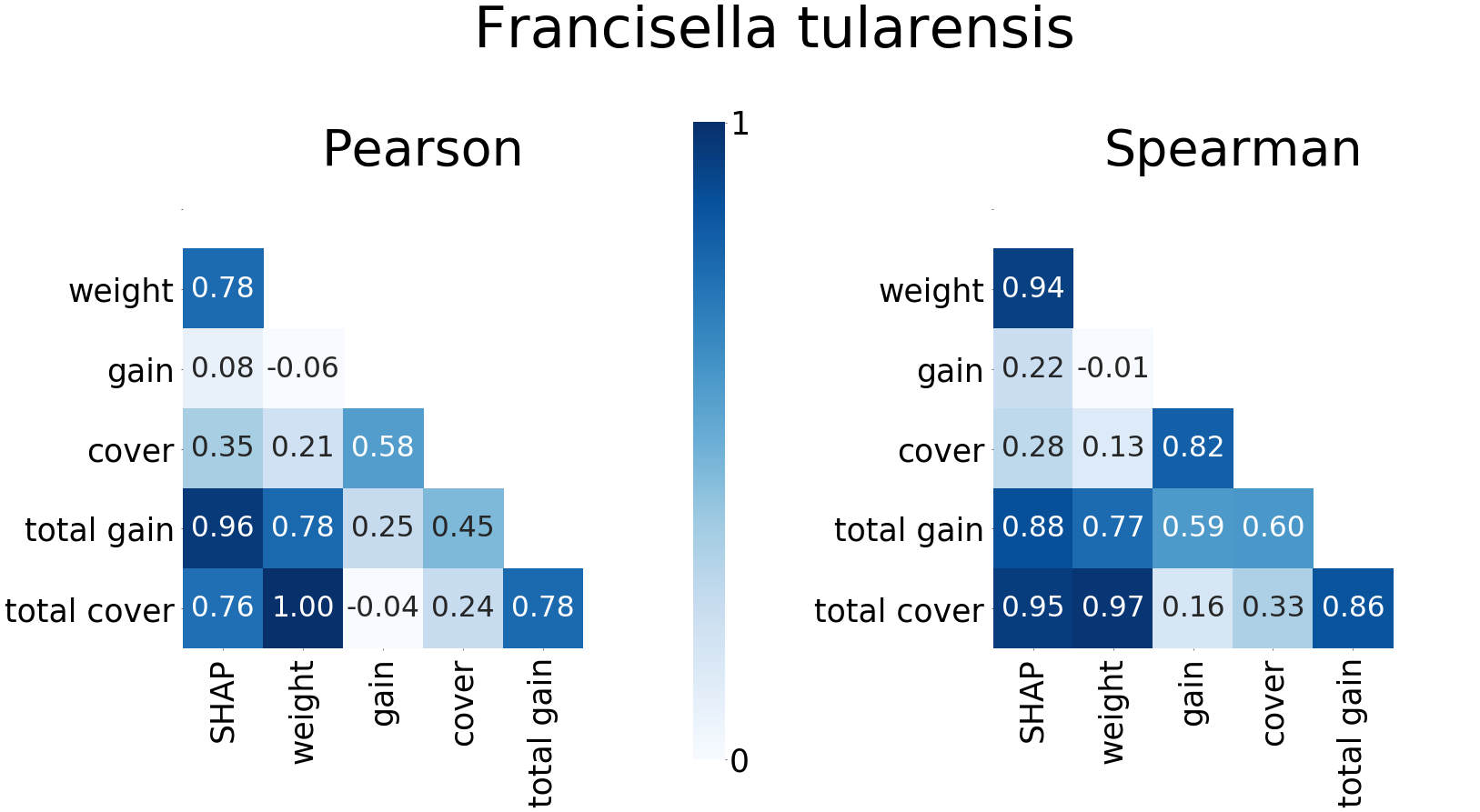 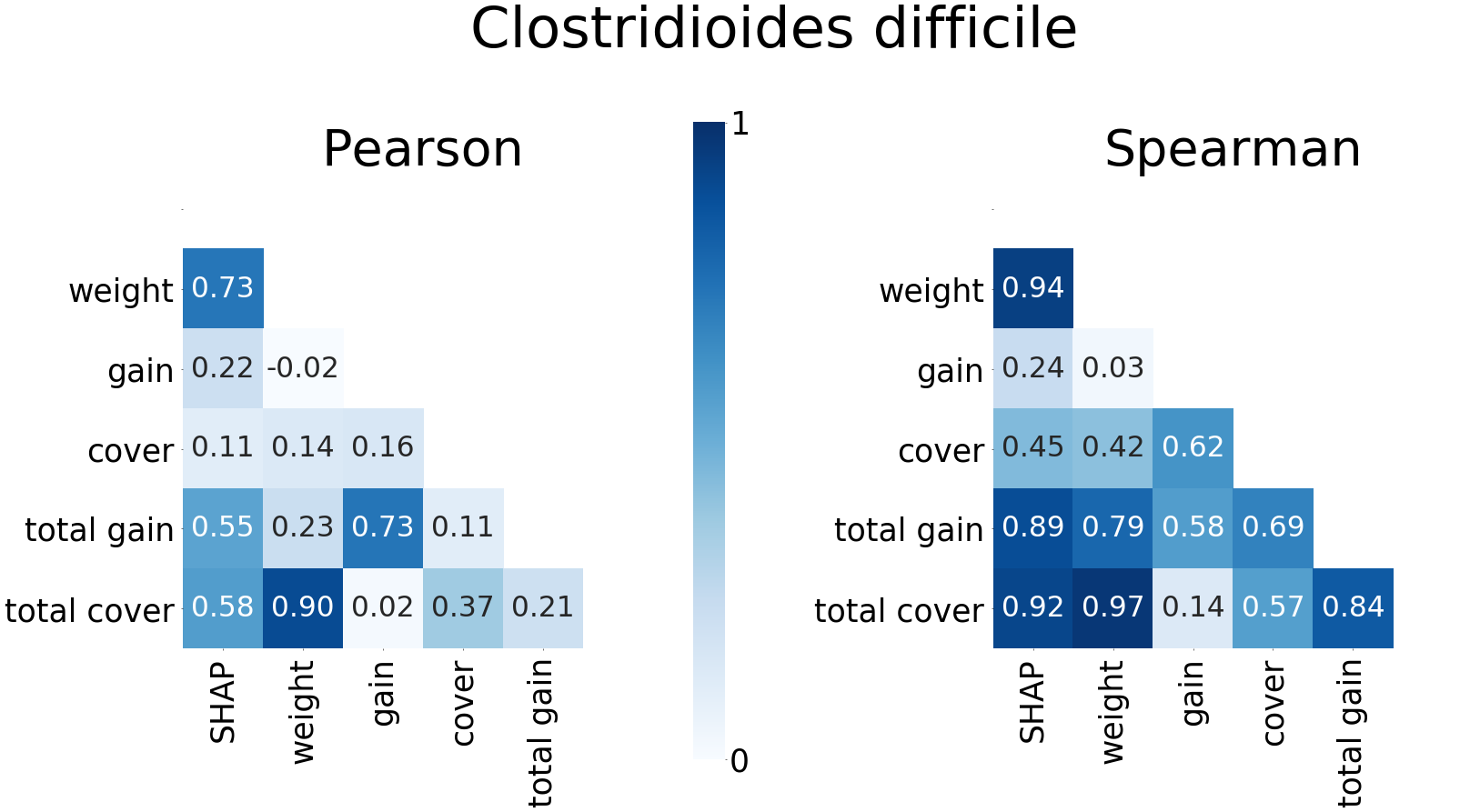 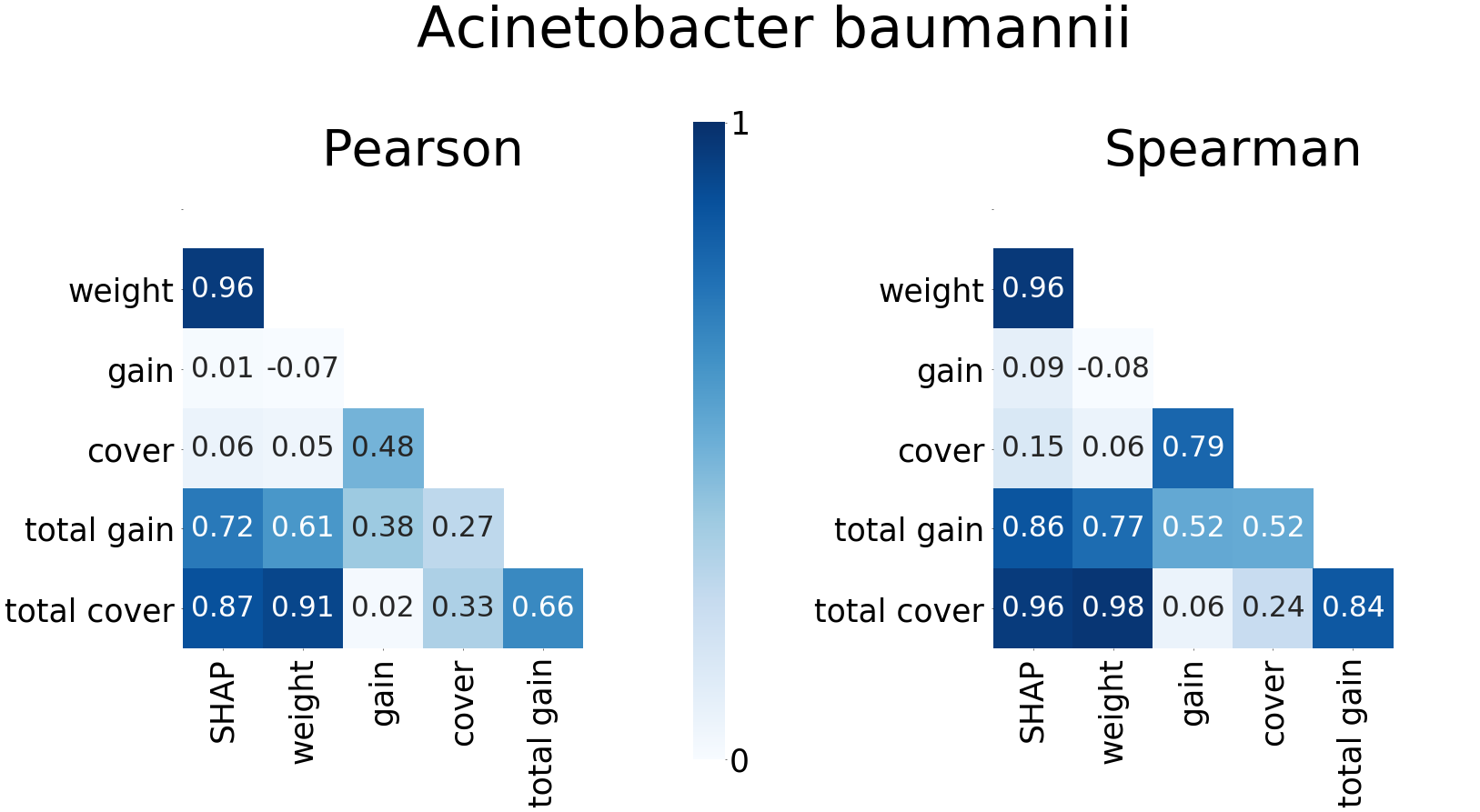 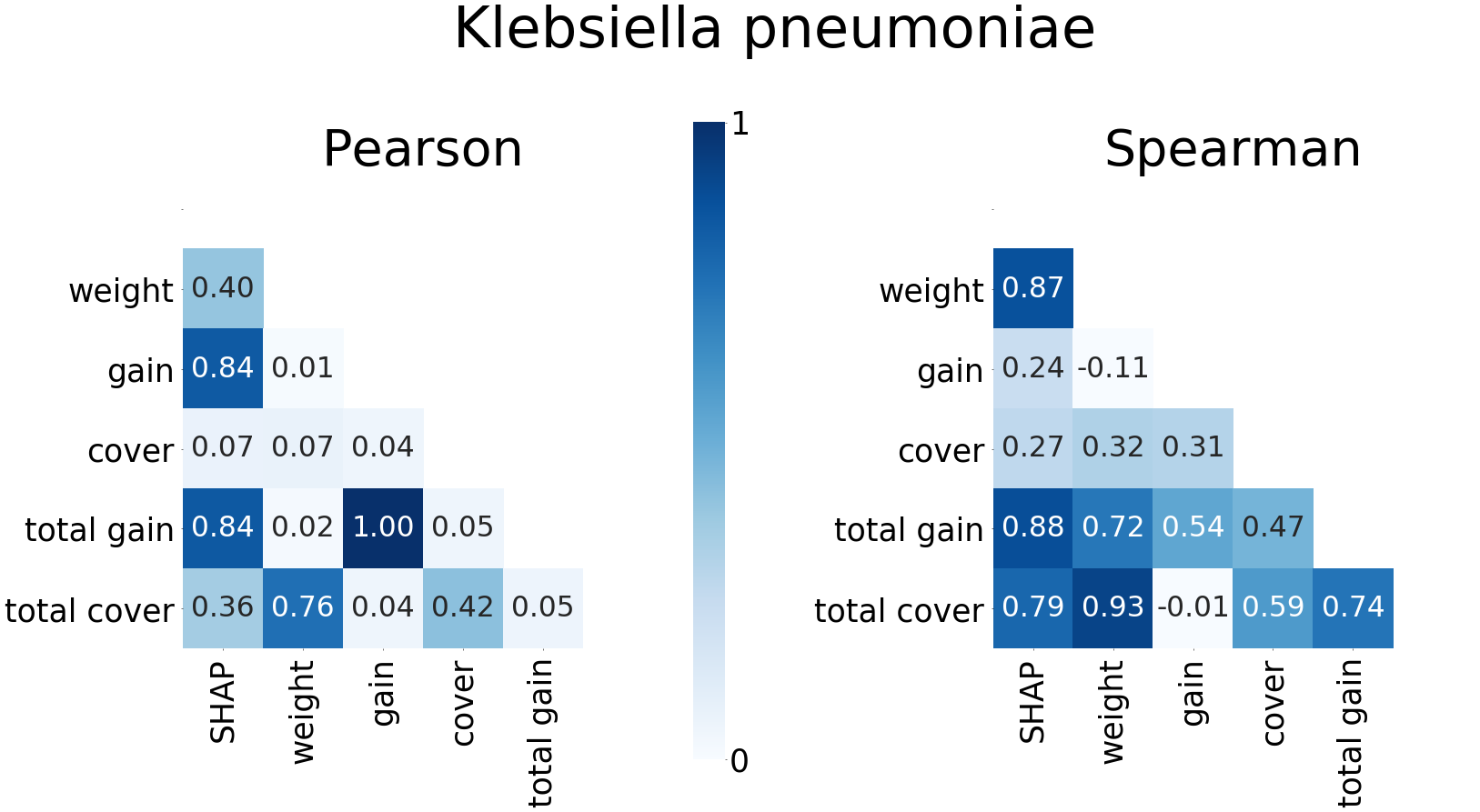 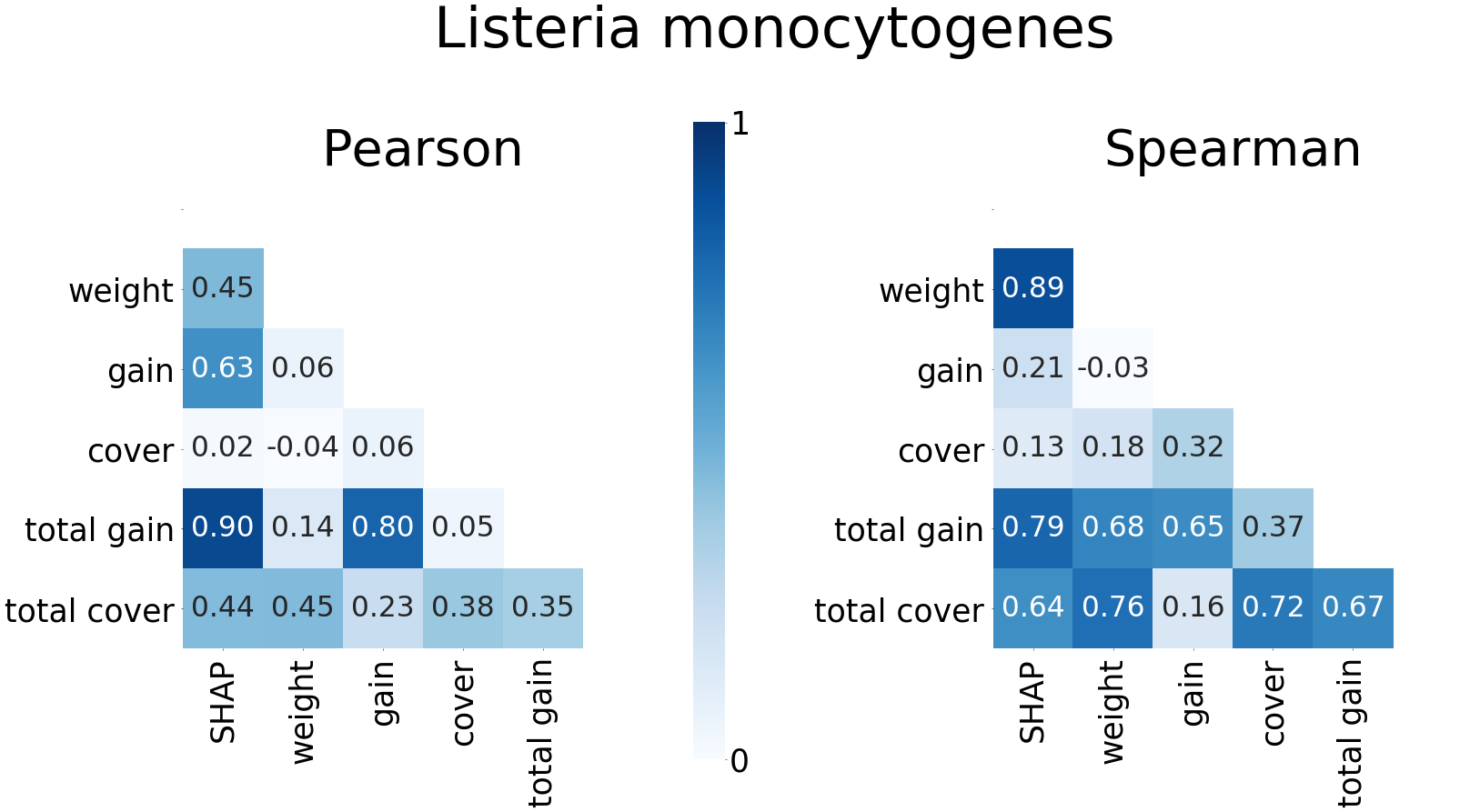 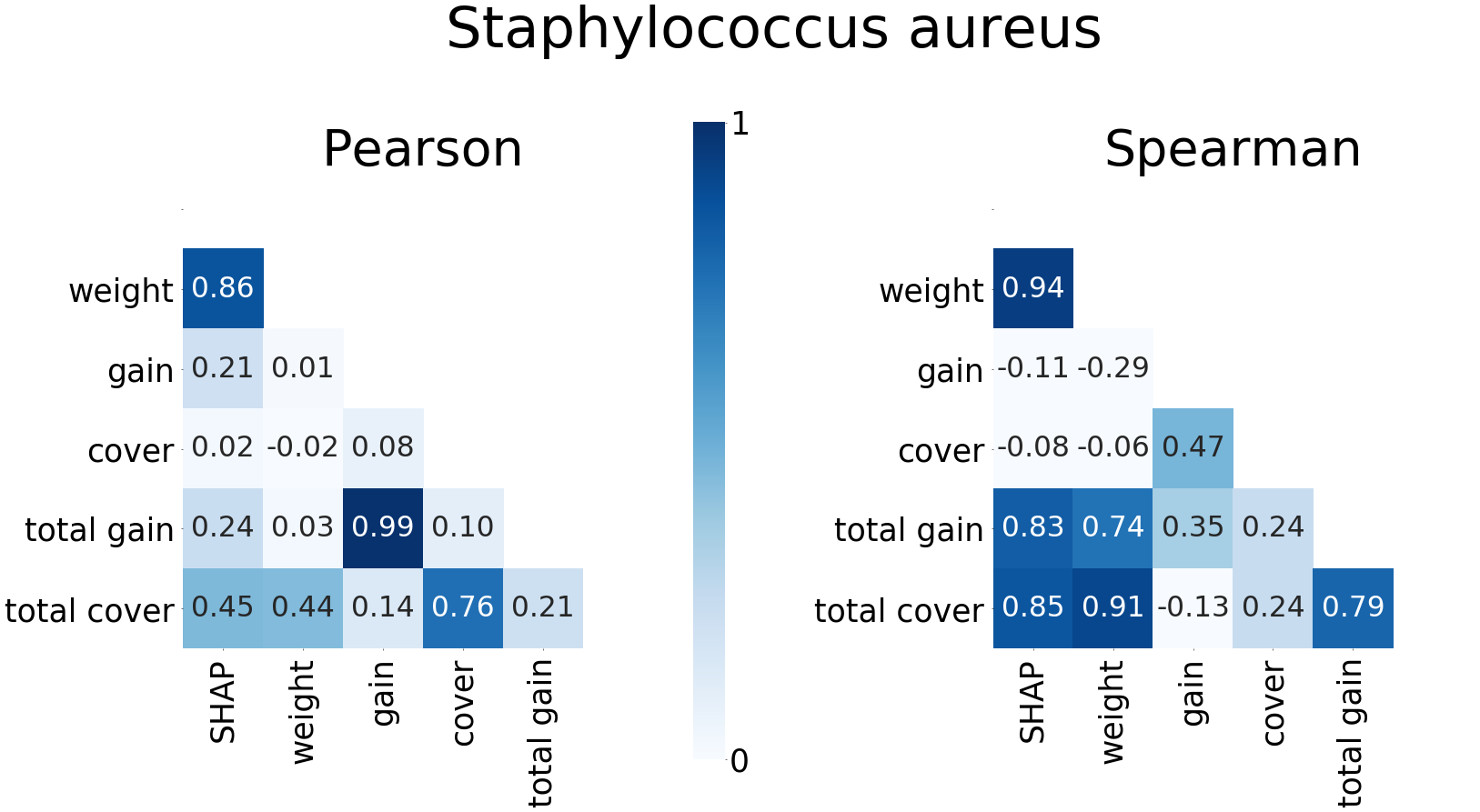 Supplementary Fig. 2  Pearson’s and Spearman’s correlations between gene importance values computed by six different measures. The measures are the mean magnitude of the SHAP values, weight, average gain, average cover, total gain, and total cover.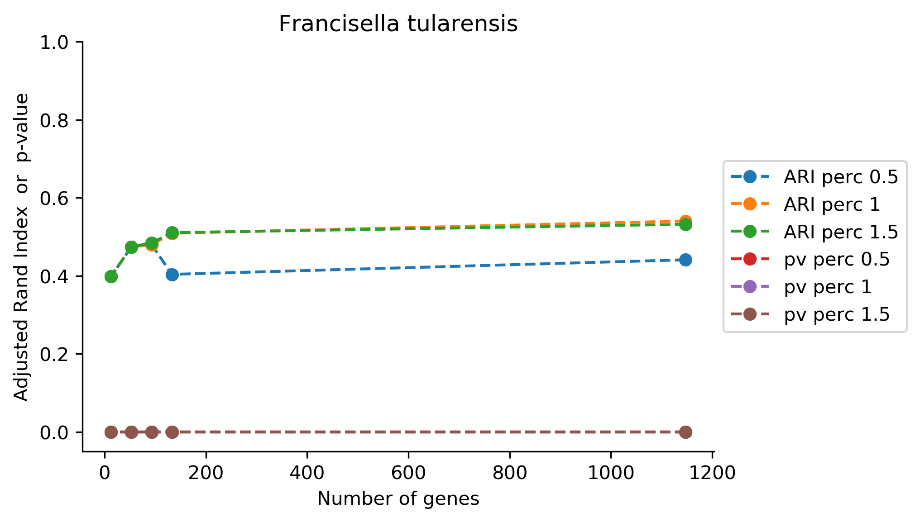 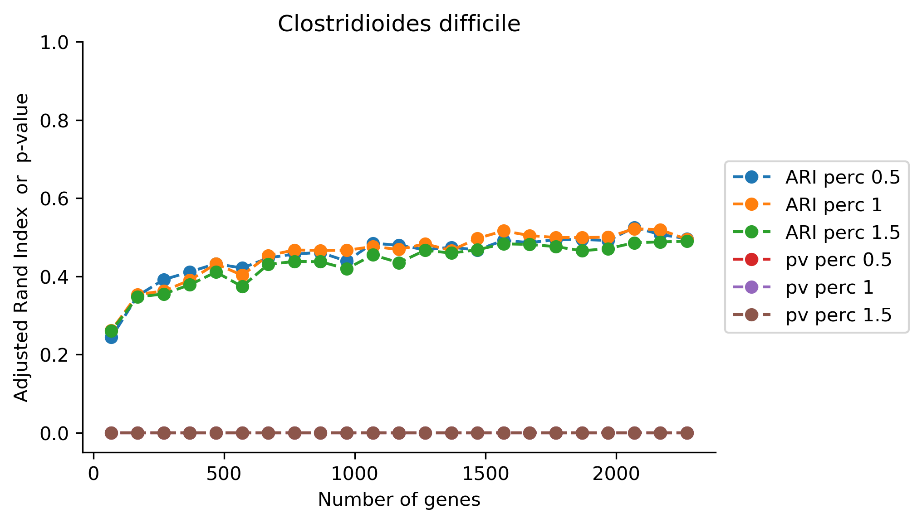 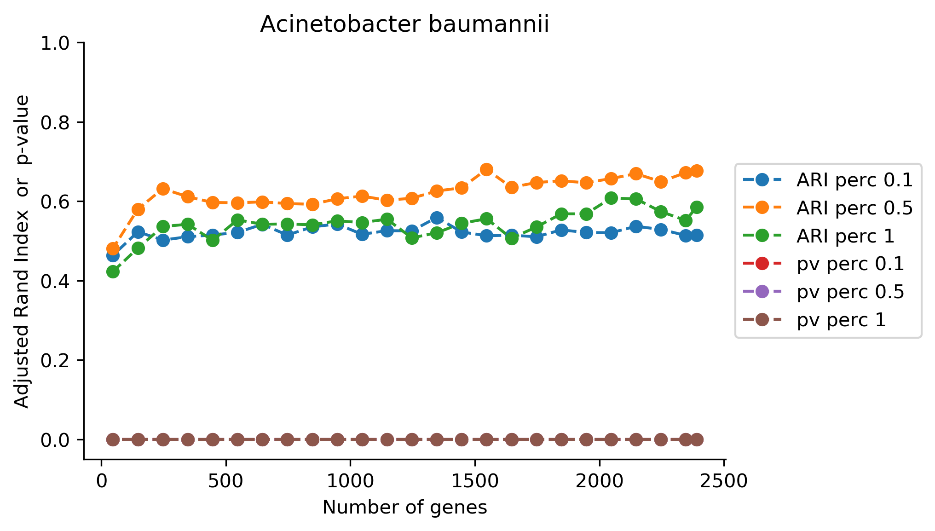 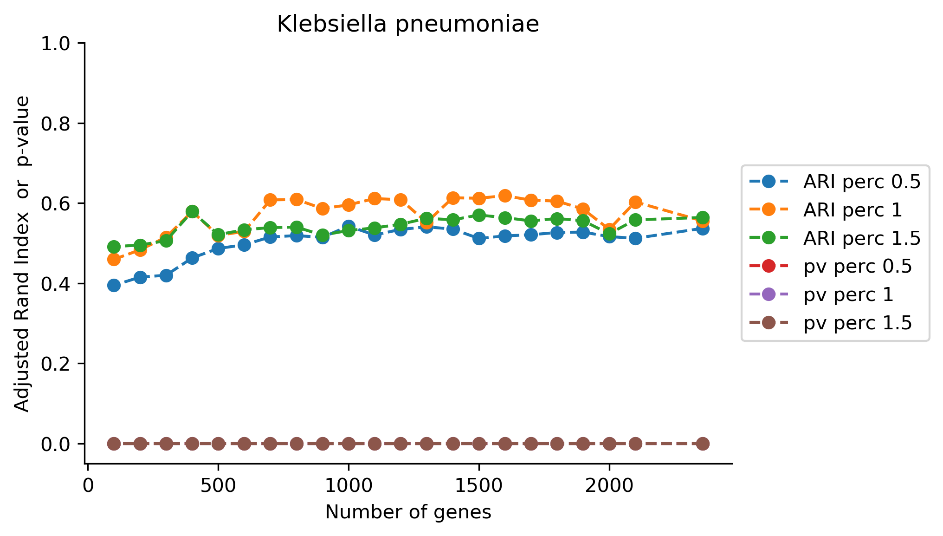 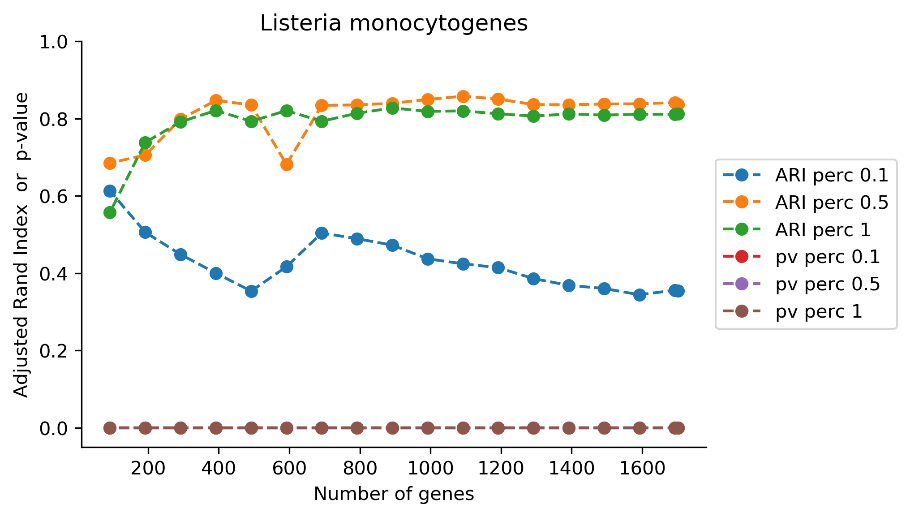 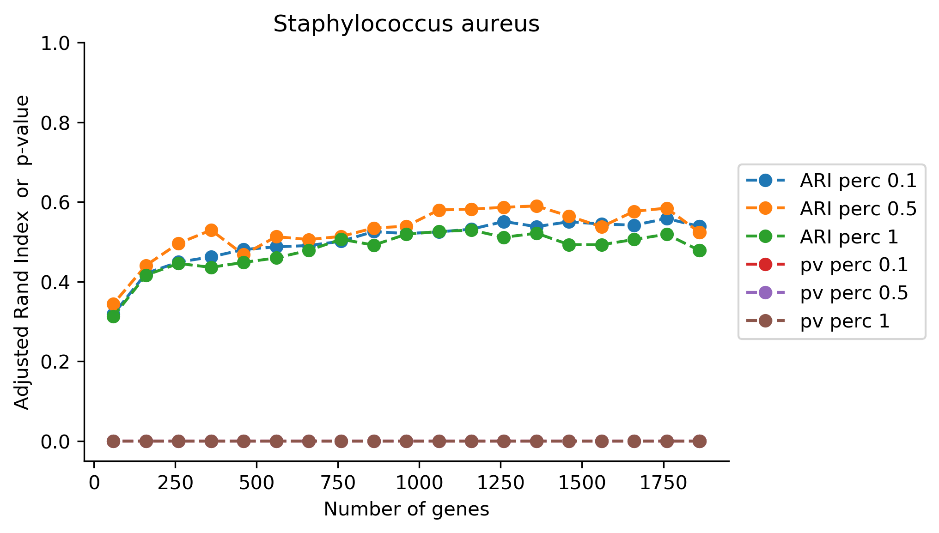 Supplementary Fig. 3  Adjusted Rand Index and p-value computed for each subset of most informative genes when using the complete linkage method. We present the results obtained with the best percentile and its two adjacent percentiles (predecessor and successor) in the search space of Algorithm 1. The search space included the following percentiles of distances’ distribution: [0.005, 0.01, 0.05, 0.1, 0.5, 1, 1.5, 2, … , 10].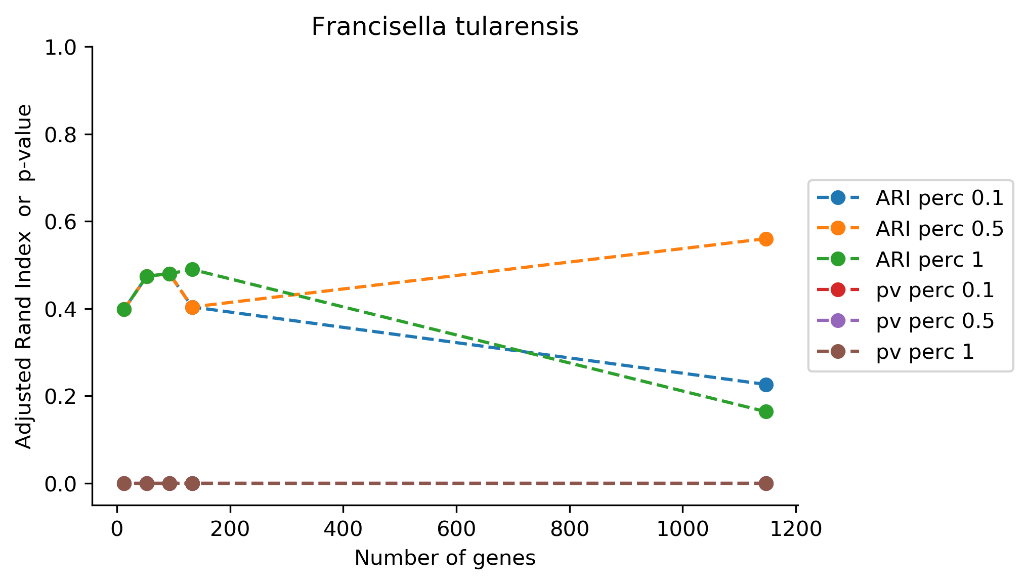 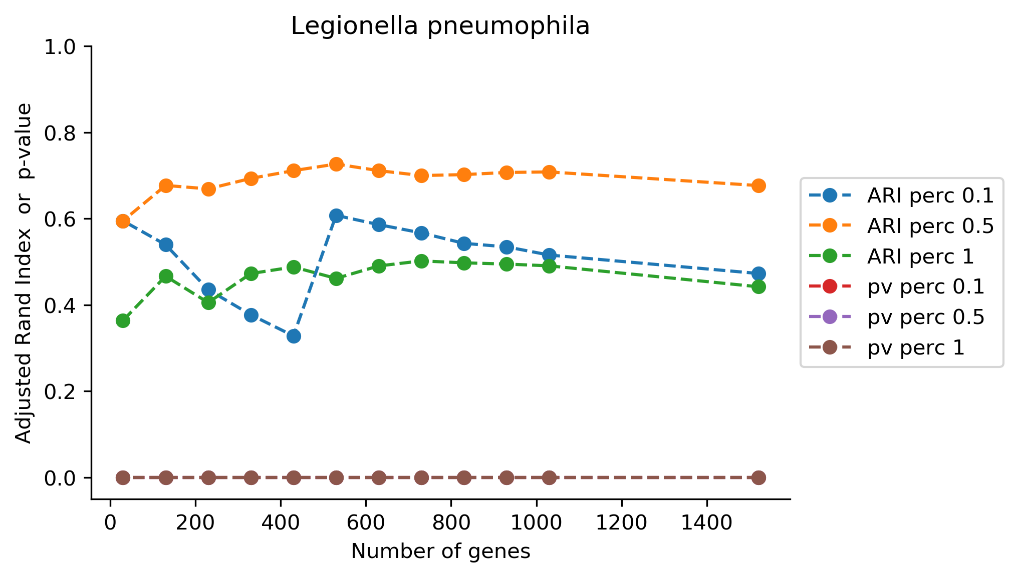 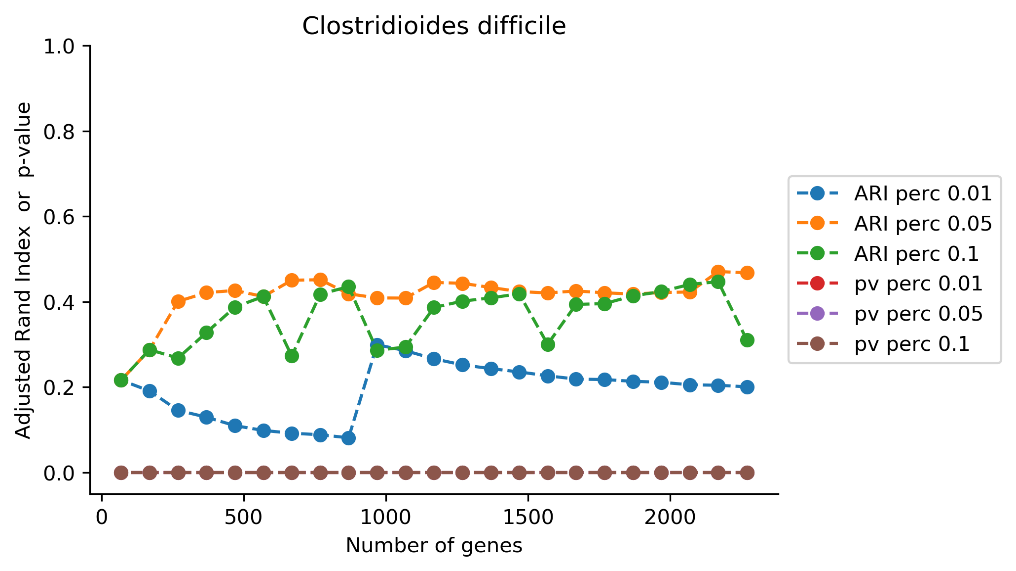 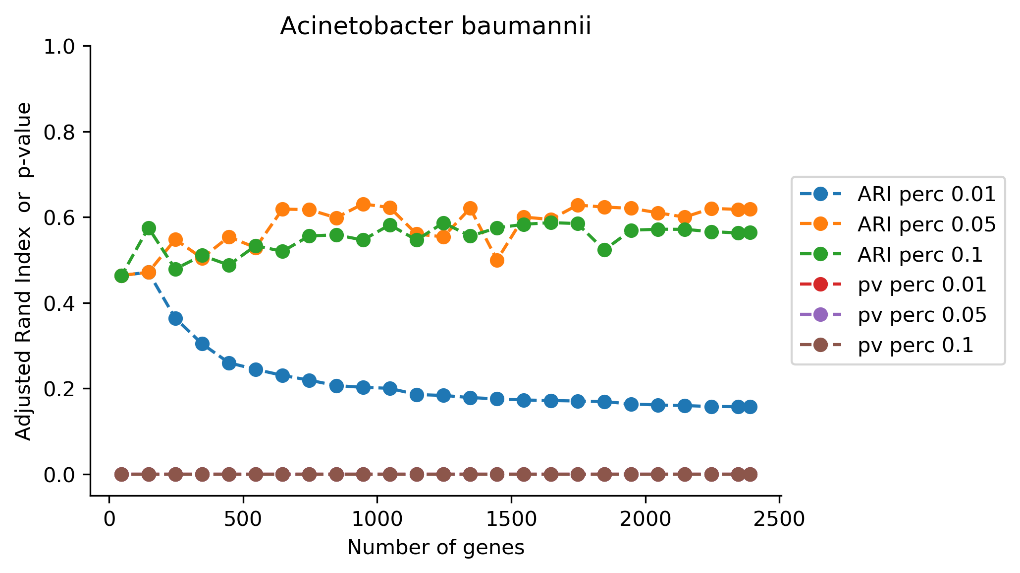 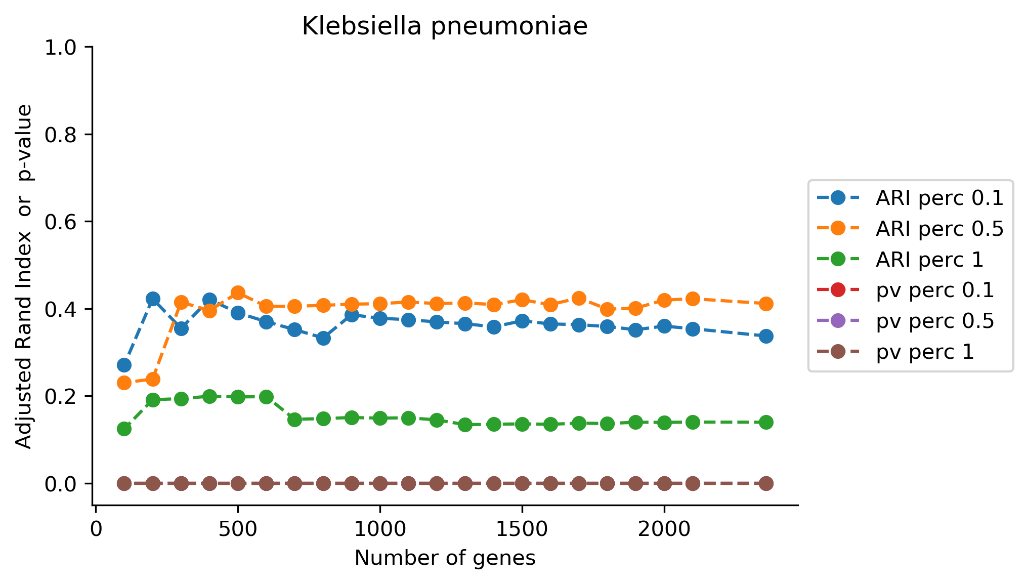 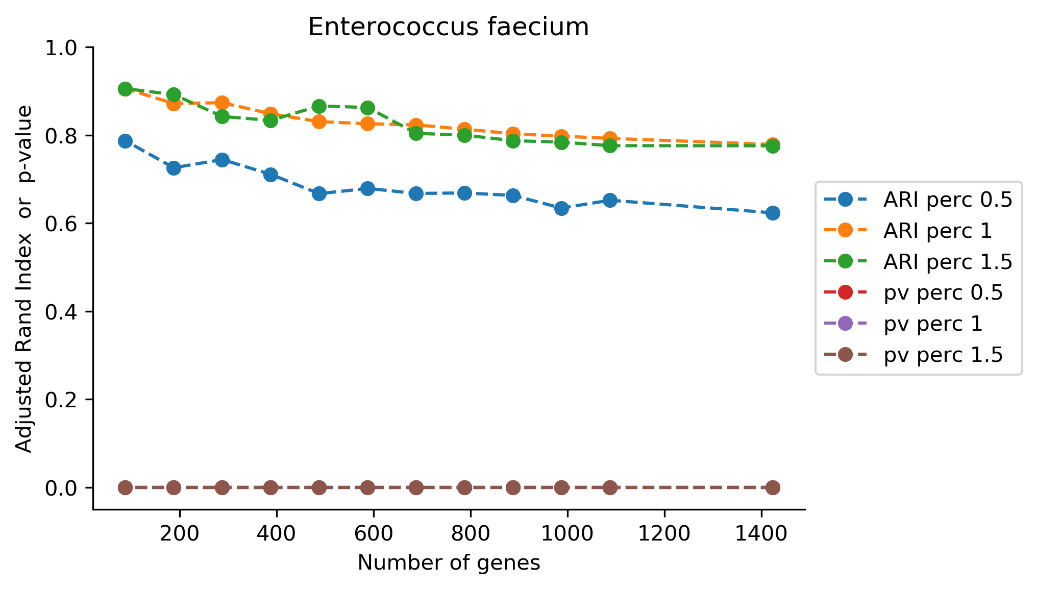 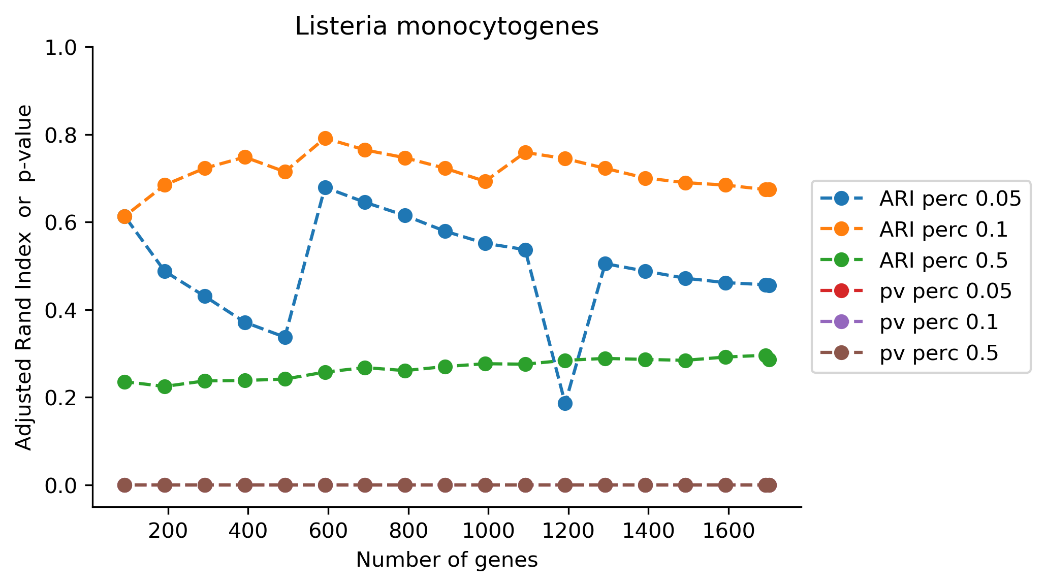 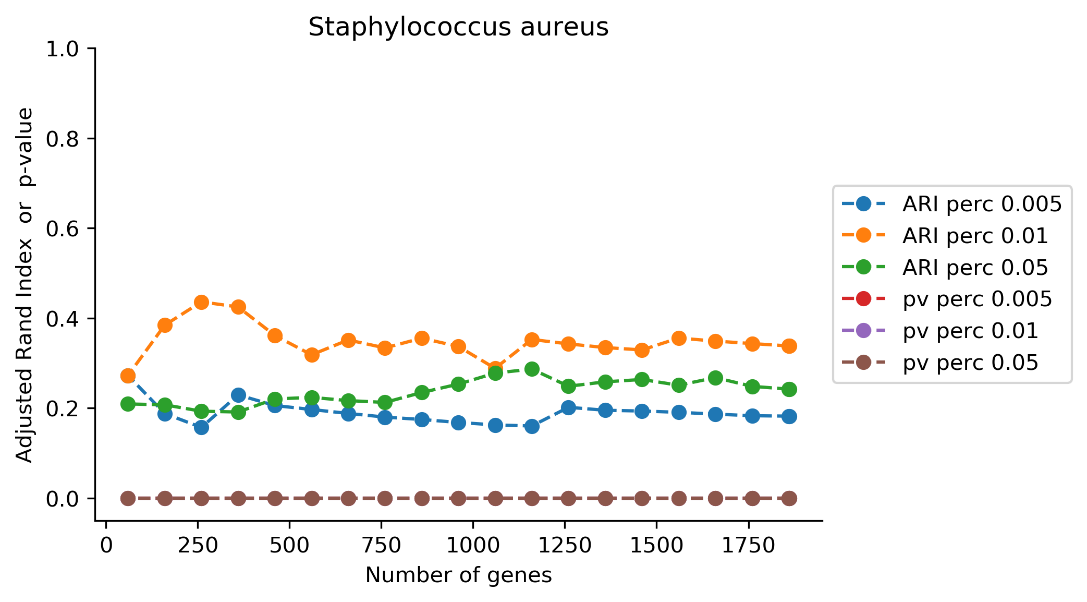 Supplementary Fig. 4  Adjusted Rand Index and p-value computed for each subset of most informative genes when using the single linkage method. We present the results obtained with the best percentile and its two adjacent percentiles (predecessor and successor) in the search space of Algorithm 1. The search space included the following percentiles of distances’ distribution: [0.005, 0.01, 0.05, 0.1, 0.5, 1, 1.5, 2, … , 10]. 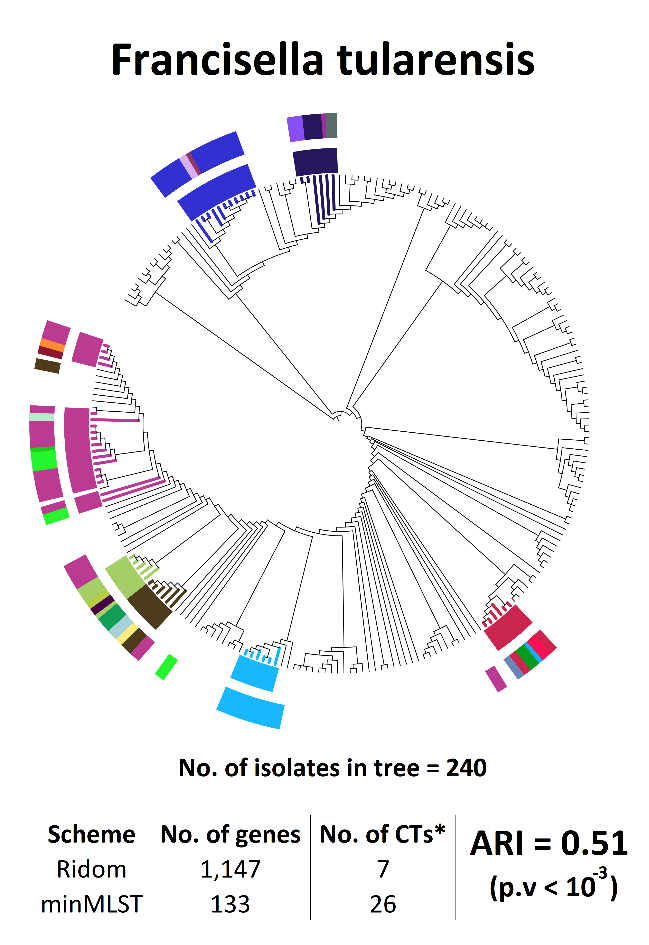 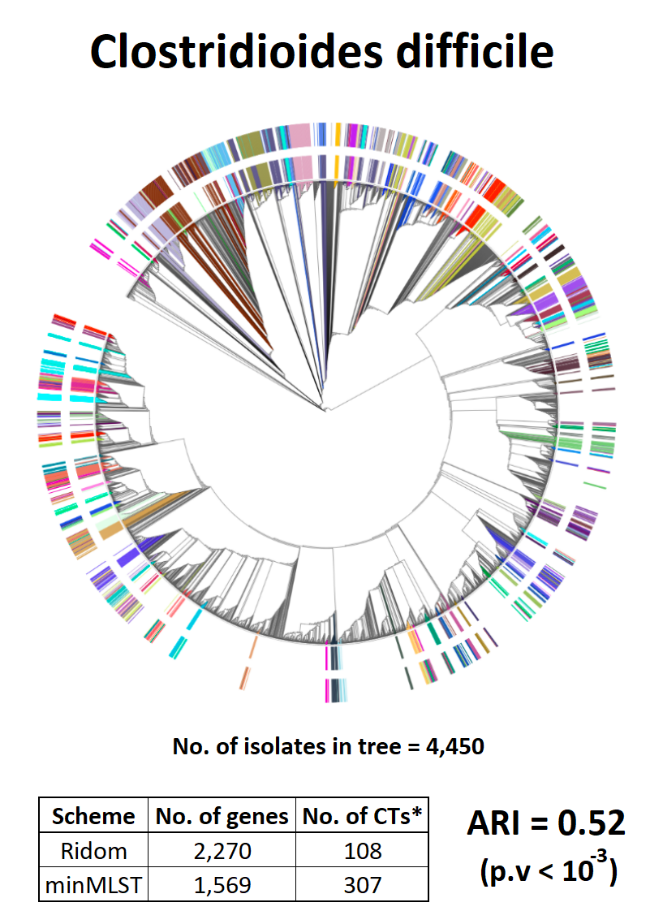 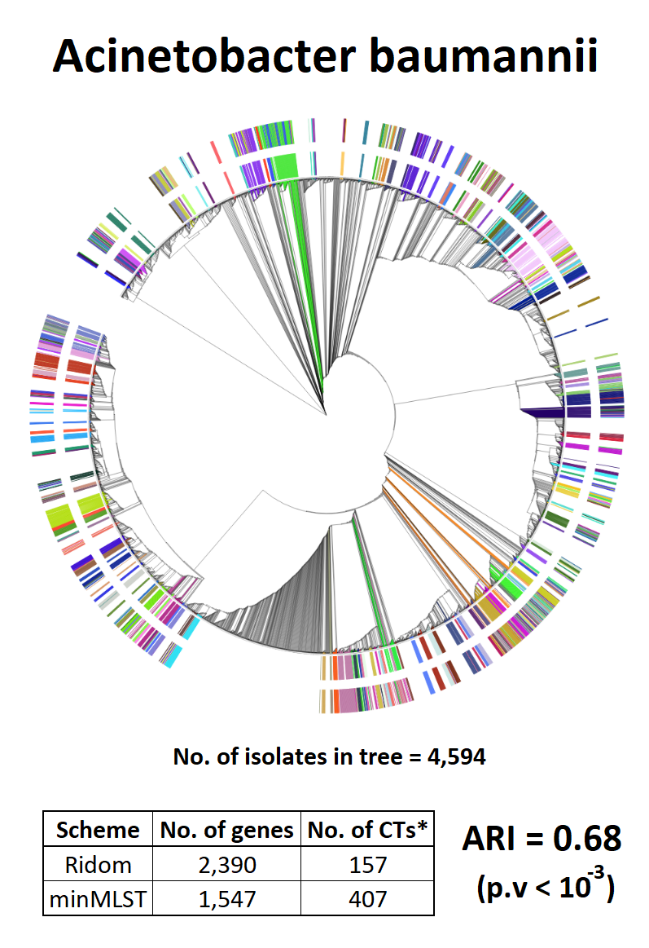 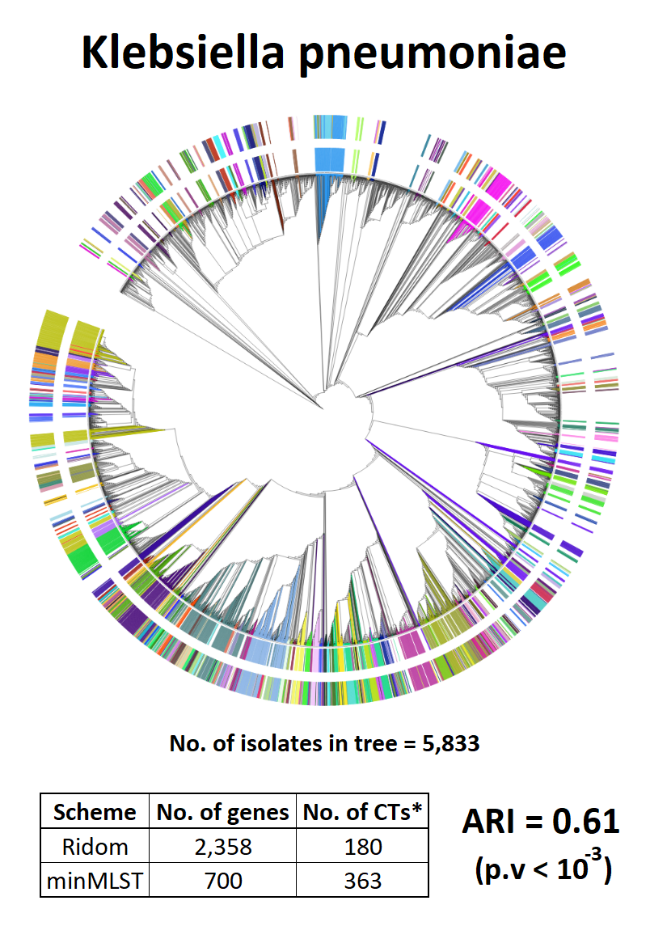 Supplementary Fig. 5  Phylogenetic trees reconstructed by the GrapeTree tool using the full cgMLST scheme. The inner colors’ ring represents the CTs predefined by Ridom SeqSphere+ based on all core genes, the outer colors’ ring represents the CTs induced by minMLST based on a minimal subset of informative genes. To keep a clear view, only CTs with more than 5 related isolates are colored in the inner ring, whereas the outer ring shows the corresponding typing results of these isolates according to minMLST (logic for color settings is depicted in Supplementary Algorithm 1). *No. of CTs – In Ridom’s scheme, it refers to the number of CTs with more than 5 related isolates, i.e. the number of CTs presented in the inner colors’ ring. In minMLST’s scheme, it refers to the number of CTs defined for these isolates according to minMLST, i.e. the number of CTs presented in the outer colors’ ring. The  and p-value were calculated based on the typing results of all isolates.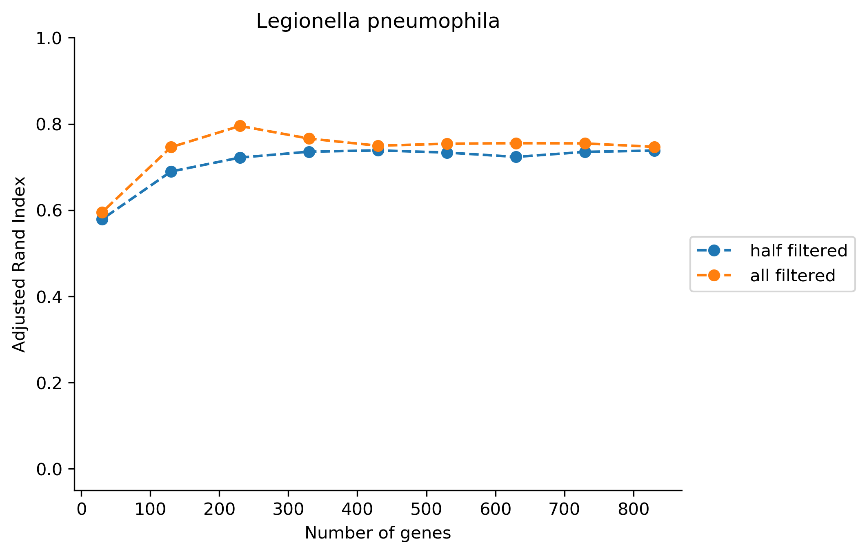 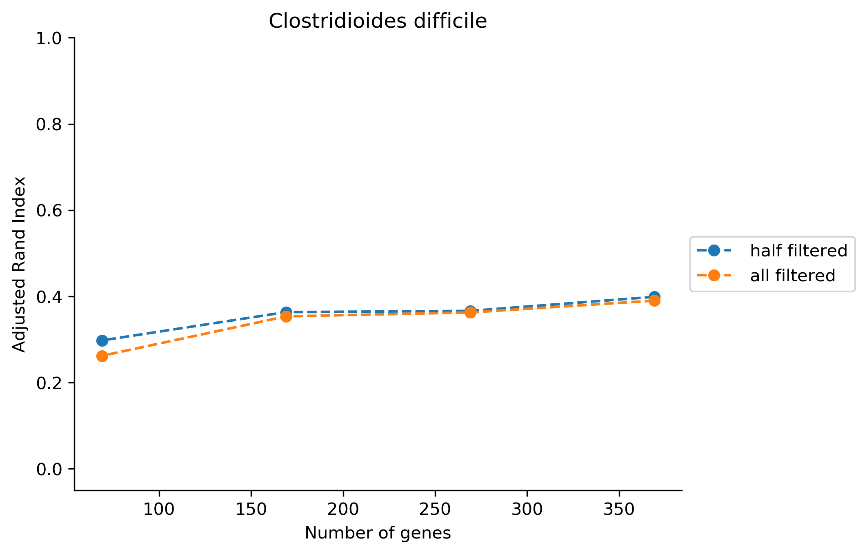 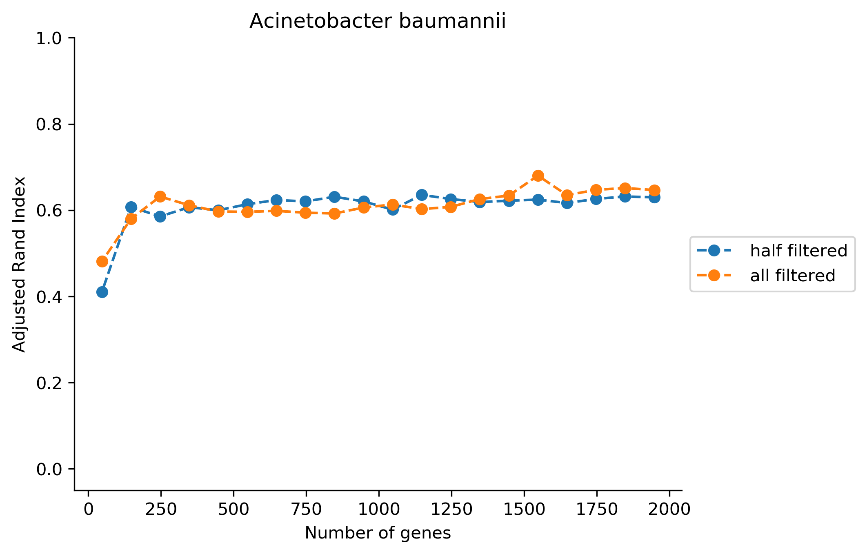 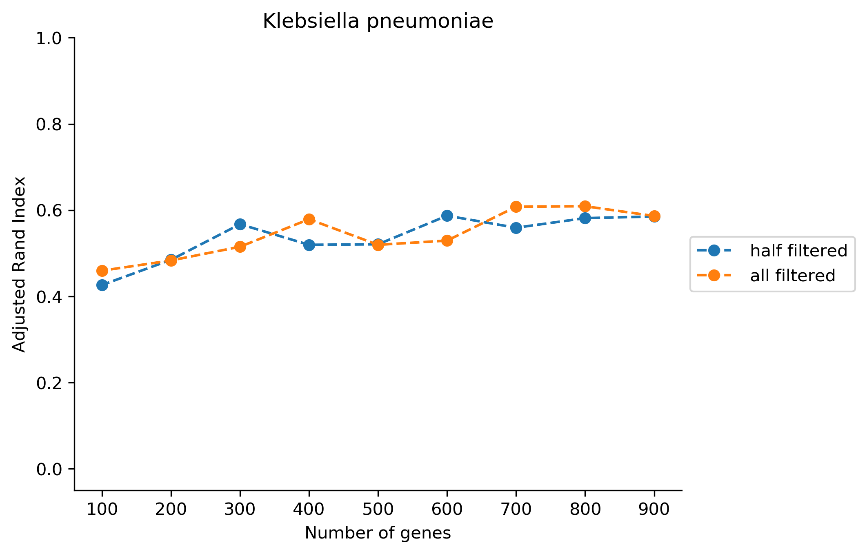 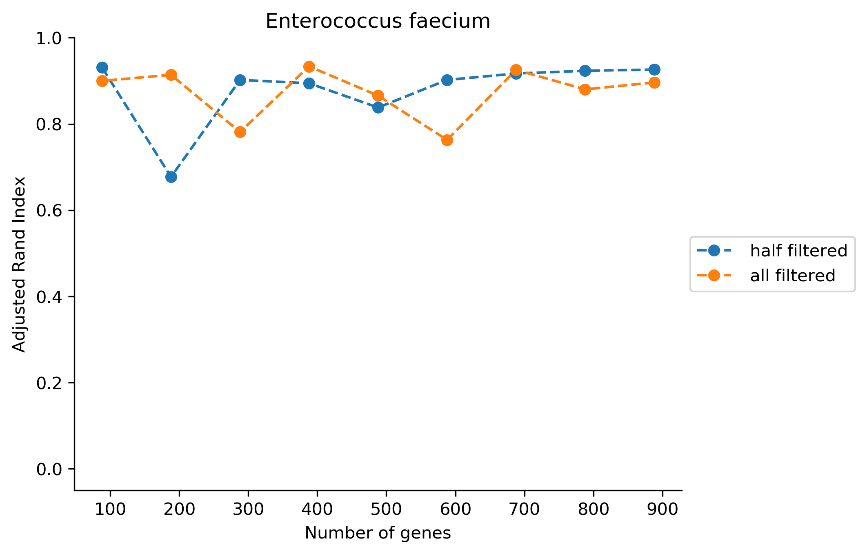 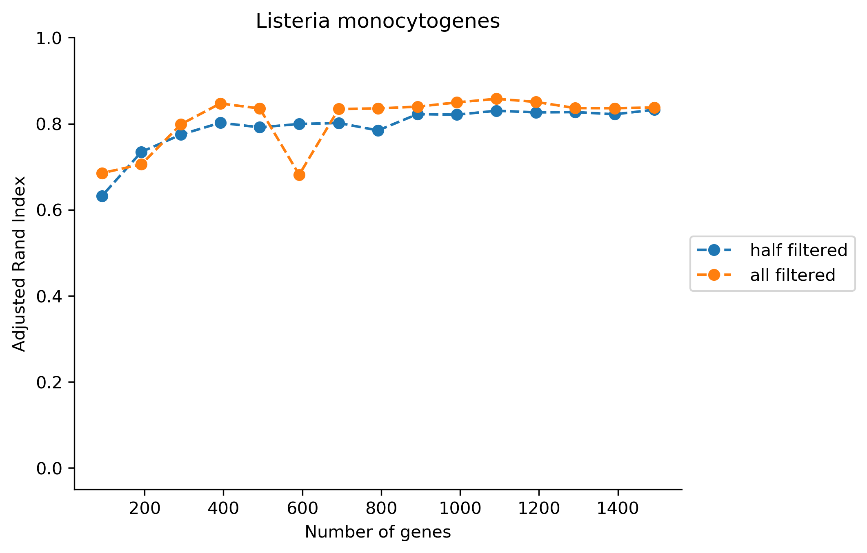 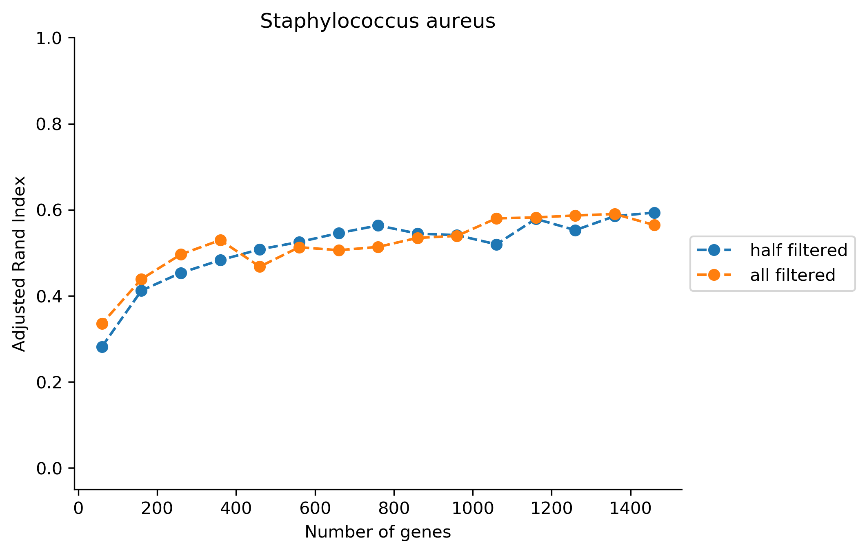 Supplementary Fig. 6  Adjusted Rand Index computed for each subset of most informative genes when the XGBoost model is trained without singletons (denoted as ‘all filtered’) vs. trained with half of the singletons selected randomly (denoted as ‘half filtered’). We present the results obtained with the best percentile found by minMLST when using the complete linkage method for clustering. The results include only subsets of genes that are comparable between the two models, i.e., subsets that are consist of the same number of informative genes. Specifically, for Francisella tularensis, only 38 informative genes were found by the ‘half filtered’ model, resulting in only one overlapping point with the ‘all filtered’ model (of 13 genes). Therefore, its results were omitted.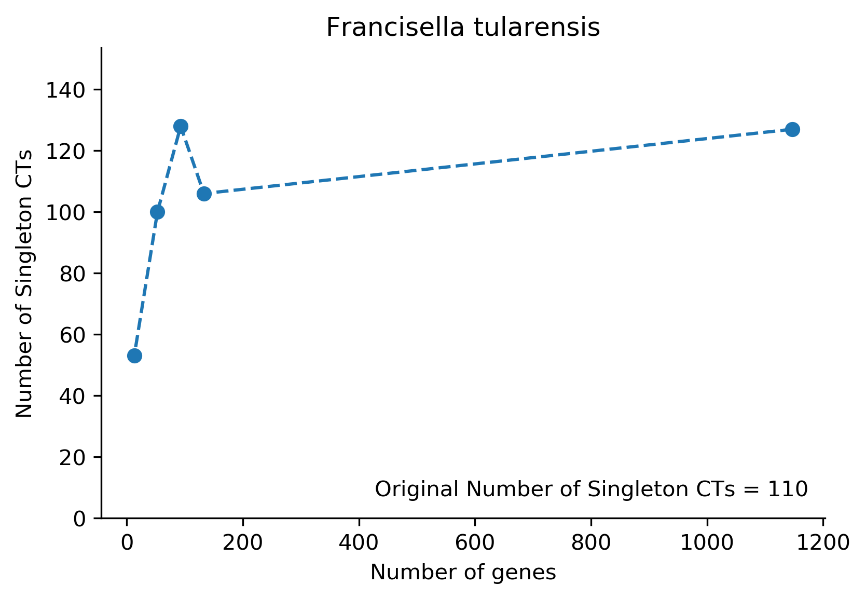 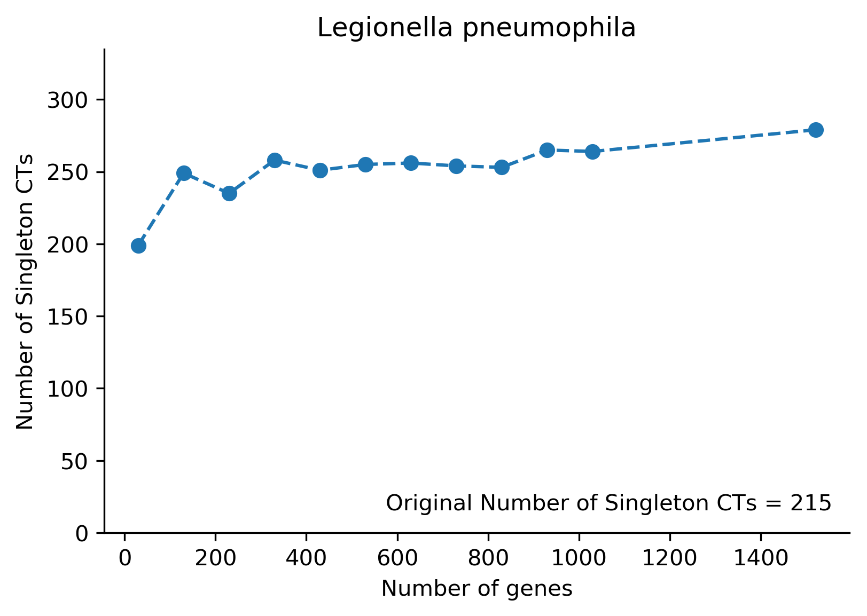 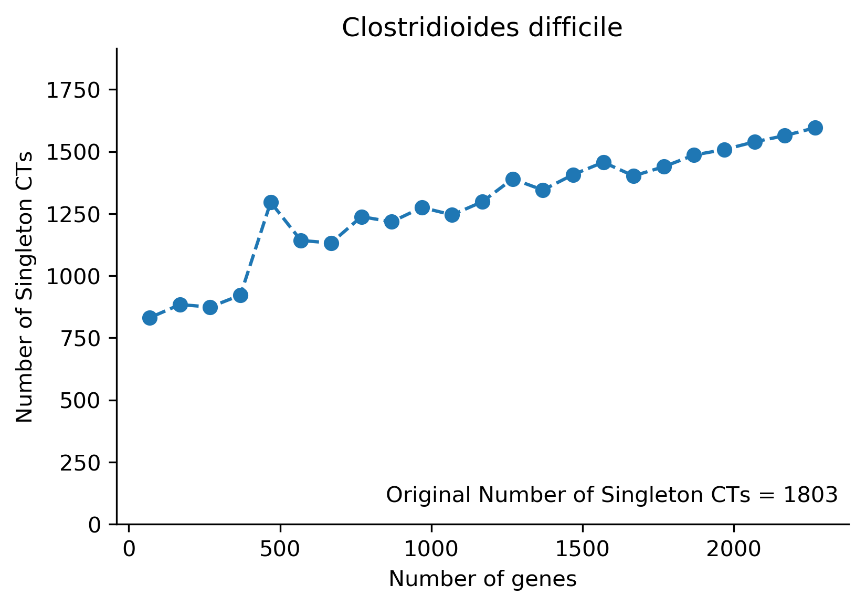 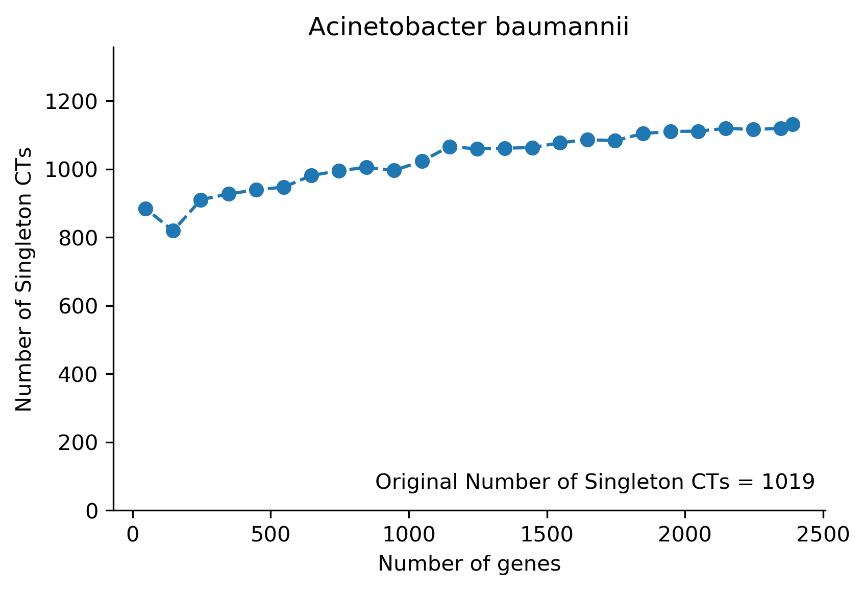 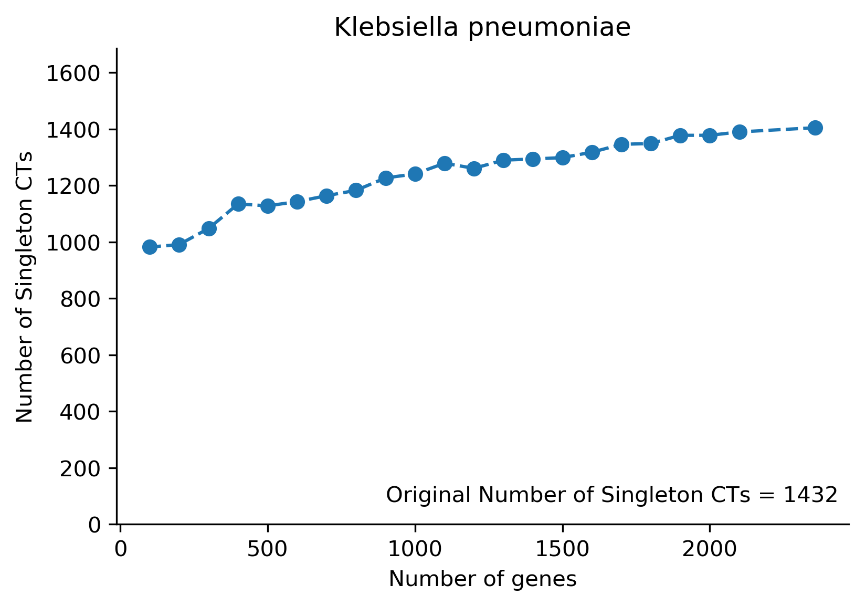 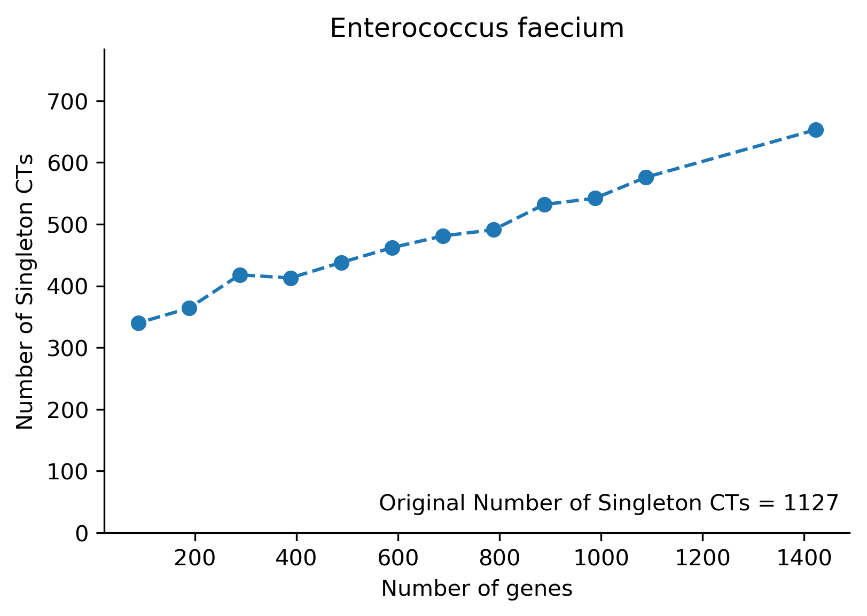 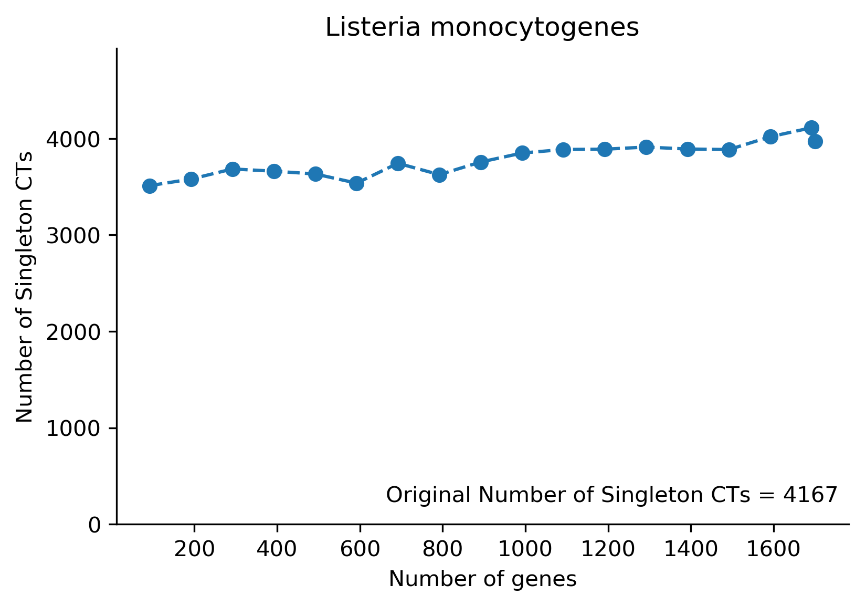 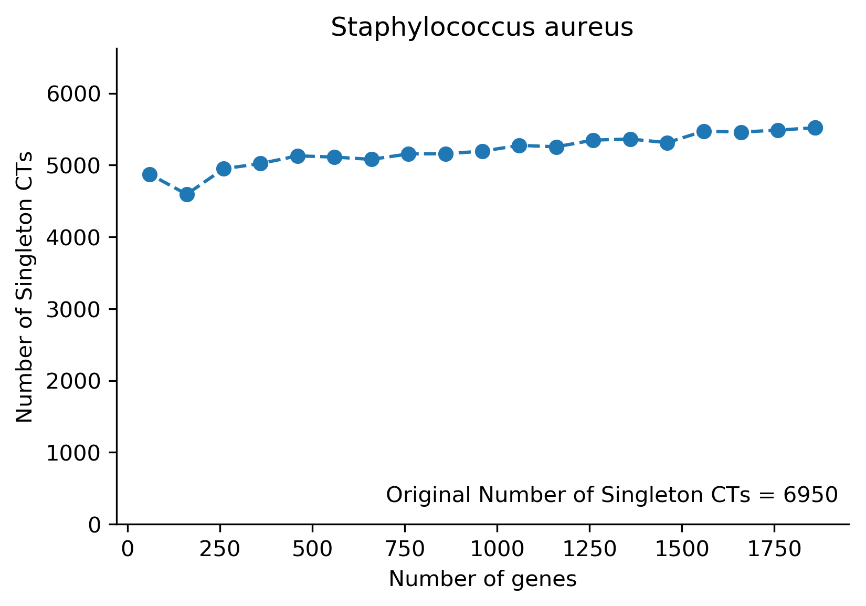 Supplementary Fig. 7  Number of singleton CTs (cluster types containing a single related isolate) generated by minMLST with each subset of most informative genes when using the complete linkage method. We present the results obtained with the best percentile found by minMLST for each bacterial scheme. We also mention the number of singleton CTs in the original scheme predefined by Ridom.FilesSupplementary File 1  Gene importance values for all bacterial species, computed by six different measures: the mean magnitude of the SHAP values, weight, average gain, average cover, total gain, and total cover.AlgorithmsSupplementary Algorithm 1  Pseudocode of color settingsRidom SeqSphere+As described in the Ridom SeqSphere+ official documentation, every sample submitted to the cgMLST.org nomenclature server is assigned to a static complex type (CT), i.e. cluster-type, that lumps together samples with similar cgMLST allelic profiles. Each CT is represented by a numeric value and has a CT founder, which is the first sample that was submitted and assigned to this CT by the system. When a new sample is submitted, it will be assigned to an existing CT only if its distance from the CT founder does not exceed a pre-defined threshold, otherwise, a new CT will be established, and the sample will become the founder of the new CT. The pre-defined threshold is species-specific and stands for the maximal number of different alleles allowed between a submitted sample and an established CT founder. In case a submitted sample is within the boundaries of several CT founders, it will be assigned to the CT with the lowest numeric value that not necessarily belongs to the closest CT founder. This algorithm guarantees that an exact identical allelic profile that is submitted multiple times will always get the same CT assigned, regardless of the order of submissions or the time when the CT founder was established. However, some other issues in CT assignments may stem from the above algorithm; First, the CT assignment of samples is influenced by the order of submission since it is determined with respect to the allelic profile of the first submitted CT founder, from which the distance is being measured. Moreover, due to the tie-breaking rule of selecting the lower CT numeric value,  two different CT may fall together as illustrated in Supplementary Figure 7. More examples are provided in the official documentation of Ridom SeqSphere+. 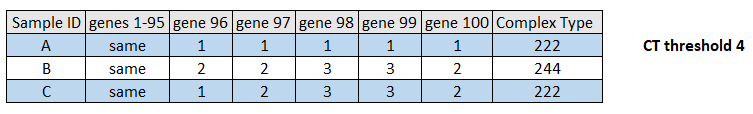 Supplementary Fig. 7  An example that illustrates the issue caused by the tie-breaking rule of selecting the lowest CT numeric value. Given a threshold of 4, sample C will get the CT value of sample A (distance =4), though it is much more similar to sample B (distance =1).SchemeNo. of genes0.5th percentile1th percentile1.5th percentileFrancisella 
tularensis11470.0020.0030.004Francisella 
tularensis13300.0080.015Francisella 
tularensis93000.011Francisella 
tularensis53000Francisella 
tularensisMean3E-040.0020.006Francisella 
tularensisVariance5E-079E-064E-05SchemeNo. of genes0.1th percentile0.5th percentile1th percentileLegionella pneumophila15210.0010.0090.020Legionella pneumophila10300.0010.0110.024Legionella pneumophila9300.0010.0110.025Legionella pneumophila8300.0010.0120.025Legionella pneumophila7300.0010.0120.026Legionella pneumophila6300.0020.0130.029Legionella pneumophila5300.0020.0130.030Legionella pneumophila43000.0140.033Legionella pneumophila33000.0150.036Legionella pneumophila23000.0170.039Legionella pneumophila13000.0150.038Legionella pneumophila30000.033Legionella pneumophilaMean0.0010.0120.030Legionella pneumophilaVariance5E-072E-053E-05SchemeNo. of genes0.5th percentile1th percentile1.5th percentileClostridioides difficile22700.0040.0060.007Clostridioides difficile21690.0050.0060.007Clostridioides difficile20690.0050.0060.008Clostridioides difficile19690.0050.0070.008Clostridioides difficile18690.0050.0070.009Clostridioides difficile17690.0050.0070.008Clostridioides difficile16690.0050.0080.009Clostridioides difficile15690.0060.0080.010Clostridioides difficile14690.0060.0080.010Clostridioides difficile13690.0070.0090.010Clostridioides difficile12690.0060.0090.011Clostridioides difficile11690.0070.0090.012Clostridioides difficile10690.0070.0100.012Clostridioides difficile9690.0070.0100.013Clostridioides difficile8690.0080.0120.014Clostridioides difficile7690.0090.0120.016Clostridioides difficile6690.0090.0130.016Clostridioides difficile5690.0110.0140.018Clostridioides difficile4690.0110.0150.019Clostridioides difficile3690.0140.0190.022Clostridioides difficile2690.0150.0220.026Clostridioides difficile1690.0180.0240.030Clostridioides difficile690.0140.0290.043Clostridioides difficileMean0.0080.0120.015Clostridioides difficileVariance1E-054E-057E-05SchemeNo. of genes0.1th percentile0.5th percentile1th percentileAcinetobacter baumannii23900.0050.0150.021Acinetobacter baumannii23470.0060.0150.021Acinetobacter baumannii22470.0060.0160.022Acinetobacter baumannii21470.0060.0160.022Acinetobacter baumannii20470.0060.0170.023Acinetobacter baumannii19470.0060.0170.024Acinetobacter baumannii18470.0060.0170.025Acinetobacter baumannii17470.0060.0180.026Acinetobacter baumannii16470.0070.0190.027Acinetobacter baumannii15470.0070.0190.028Acinetobacter baumannii14470.0070.0200.028Acinetobacter baumannii13470.0070.0210.030Acinetobacter baumannii12470.0070.0220.030Acinetobacter baumannii11470.0080.0220.032Acinetobacter baumannii10470.0080.0230.033Acinetobacter baumannii9470.0080.0240.035Acinetobacter baumannii8470.0080.0250.037Acinetobacter baumannii7470.0080.0250.037Acinetobacter baumannii6470.0090.0260.039Acinetobacter baumannii5470.0090.0290.042Acinetobacter baumannii4470.0090.0290.045Acinetobacter baumannii3470.0090.0290.046Acinetobacter baumannii2470.0080.0280.049Acinetobacter baumannii1470.0070.0340.054Acinetobacter baumannii4700.0210.064Acinetobacter baumanniiMean0.0070.0220.034Acinetobacter baumanniiVariance3E-063E-051E-04SchemeNo. of genes0.5th percentile1th percentile1.5th percentileKlebsiella
pneumoniae23580.0090.0150.018Klebsiella
pneumoniae21000.0100.0160.020Klebsiella
pneumoniae20000.0100.0170.021Klebsiella
pneumoniae19000.0110.0170.022Klebsiella
pneumoniae18000.0110.0180.022Klebsiella
pneumoniae17000.0110.0180.023Klebsiella
pneumoniae16000.0120.0190.024Klebsiella
pneumoniae15000.0120.0200.025Klebsiella
pneumoniae14000.0130.0210.026Klebsiella
pneumoniae13000.0130.0220.027Klebsiella
pneumoniae12000.0130.0230.028Klebsiella
pneumoniae11000.0140.0230.029Klebsiella
pneumoniae10000.0150.0240.031Klebsiella
pneumoniae9000.0160.0260.033Klebsiella
pneumoniae8000.0160.0280.035Klebsiella
pneumoniae7000.0170.0290.037Klebsiella
pneumoniae6000.0180.0300.040Klebsiella
pneumoniae5000.0180.0320.042Klebsiella
pneumoniae4000.0200.0330.045Klebsiella
pneumoniae3000.0200.0370.050Klebsiella
pneumoniae2000.0250.0450.055Klebsiella
pneumoniae1000.0300.0500.070Klebsiella
pneumoniaeMean0.0150.0250.033Klebsiella
pneumoniaeVariance3E-058E-052E-04SchemeNo. of genes1th percentile8.5th percentile9th percentile9.5th percentileEnterococcus
faecium14230.0130.0770.0820.085Enterococcus
faecium10880.0160.0970.1030.108Enterococcus
faecium9880.0160.1060.1110.116Enterococcus
faecium8880.0170.1140.1180.124Enterococcus
faecium7880.0180.1230.1290.135Enterococcus
faecium6880.0190.1340.1400.145Enterococcus
faecium5880.0190.1450.1510.158Enterococcus
faecium4880.0200.1620.1680.174Enterococcus
faecium3880.0210.1750.1830.188Enterococcus
faecium2880.0240.1880.1940.201Enterococcus
faecium1880.0210.2180.2340.239Enterococcus
faecium880.0230.2390.2500.273Enterococcus
faeciumMean0.0190.1480.1550.162Enterococcus
faeciumVariance1E-050.0020.0030.003SchemeNo. of genes0.1th percentile0.5th percentile1th percentileListeria
monocytogenes17010.0020.0140.020Listeria
monocytogenes16920.0020.0140.020Listeria
monocytogenes15920.0020.0140.021Listeria
monocytogenes14920.0020.0150.022Listeria
monocytogenes13920.0020.0160.023Listeria
monocytogenes12920.0020.0160.024Listeria
monocytogenes11920.0030.0170.025Listeria
monocytogenes10920.0030.0170.026Listeria
monocytogenes9920.0020.0180.027Listeria
monocytogenes8920.0020.0190.028Listeria
monocytogenes7920.0030.0200.029Listeria
monocytogenes6920.0030.0200.032Listeria
monocytogenes5920.0030.0220.032Listeria
monocytogenes4920.0020.0220.035Listeria
monocytogenes3920.0030.0230.036Listeria
monocytogenes2920.0030.0240.038Listeria
monocytogenes1920.0050.0260.042Listeria
monocytogenes9200.0220.043Listeria
monocytogenesMean0.0020.0190.029Listeria
monocytogenesVariance1E-061E-055E-05SchemeNo. of genes0.1th percentile0.5th percentile1th percentileStaphylococcus
aureus18610.0200.0320.039Staphylococcus
aureus18600.0200.0320.039Staphylococcus
aureus17600.0220.0340.040Staphylococcus
aureus16600.0220.0340.042Staphylococcus
aureus15600.0220.0360.043Staphylococcus
aureus14600.0230.0370.045Staphylococcus
aureus13600.0240.0380.046Staphylococcus
aureus12600.0250.0390.048Staphylococcus
aureus11600.0260.0410.049Staphylococcus
aureus10600.0260.0420.051Staphylococcus
aureus9600.0270.0440.053Staphylococcus
aureus8600.0280.0450.056Staphylococcus
aureus7600.0300.0470.058Staphylococcus
aureus6600.0300.0500.061Staphylococcus
aureus5600.0320.0540.064Staphylococcus
aureus4600.0330.0570.070Staphylococcus
aureus3600.0330.0580.072Staphylococcus
aureus2600.0350.0620.077Staphylococcus
aureus1600.0380.0690.088Staphylococcus
aureus600.0330.0830.100Staphylococcus
aureusMean0.0280.0470.057Staphylococcus
aureusVariance3E-052E-043E-04SchemeNo. of genes0.1th percentile0.5th percentile1th percentileFrancisella 
tularensis114700.0020.003Francisella 
tularensis133000.008Francisella 
tularensis93000Francisella 
tularensis53000Francisella 
tularensisMean03E-040.002Francisella 
tularensisVariance05E-079E-06SchemeNo. of genes0.1th percentile0.5th percentile1th percentileLegionella pneumophila15210.0010.0090.020Legionella pneumophila10300.0010.0110.024Legionella pneumophila9300.0010.0110.025Legionella pneumophila8300.0010.0120.025Legionella pneumophila7300.0010.0120.026Legionella pneumophila6300.0020.0130.029Legionella pneumophila5300.0020.0130.030Legionella pneumophila43000.0140.033Legionella pneumophila33000.0150.036Legionella pneumophila23000.0170.039Legionella pneumophila13000.0150.038Legionella pneumophila30000.033Legionella pneumophilaMean0.0010.0120.030Legionella pneumophilaVariance5E-072E-053E-05SchemeNo. of genes0.01th percentile0.05th percentile0.1th percentileClostridioides difficile22704E-040.0020.003Clostridioides difficile21695E-040.0020.002Clostridioides difficile20695E-040.0010.002Clostridioides difficile19690.0010.0020.003Clostridioides difficile18690.0010.0020.003Clostridioides difficile17690.0010.0020.003Clostridioides difficile16690.0010.0020.003Clostridioides difficile15690.0010.0020.003Clostridioides difficile14690.0010.0020.003Clostridioides difficile13690.0010.0020.003Clostridioides difficile12690.0010.0020.003Clostridioides difficile11690.0010.0030.003Clostridioides difficile10690.0010.0020.004Clostridioides difficile9690.0010.0020.004Clostridioides difficile86900.0020.003Clostridioides difficile76900.0030.004Clostridioides difficile66900.0030.004Clostridioides difficile56900.0040.004Clostridioides difficile46900.0020.004Clostridioides difficile36900.0030.005Clostridioides difficile26900.0040.007Clostridioides difficile16900.0060.006Clostridioides difficile69000Clostridioides difficileMean4E-040.0020.003Clostridioides difficileVariance1E-071E-062E-06SchemeNo. of genes0.01th percentile0.05th percentile0.1th percentileAcinetobacter baumannii239000.0030.005Acinetobacter baumannii234700.0030.006Acinetobacter baumannii224700.0030.006Acinetobacter baumannii214700.0030.006Acinetobacter baumannii204700.0030.006Acinetobacter baumannii194700.0030.006Acinetobacter baumannii184700.0030.006Acinetobacter baumannii174700.0030.006Acinetobacter baumannii164700.0030.007Acinetobacter baumannii154700.0030.007Acinetobacter baumannii144700.0030.007Acinetobacter baumannii134700.0040.007Acinetobacter baumannii124700.0030.007Acinetobacter baumannii114700.0030.008Acinetobacter baumannii104700.0040.008Acinetobacter baumannii94700.0040.008Acinetobacter baumannii84700.0040.008Acinetobacter baumannii74700.0040.008Acinetobacter baumannii64700.0050.009Acinetobacter baumannii54700.0040.009Acinetobacter baumannii44700.0040.009Acinetobacter baumannii34700.0030.009Acinetobacter baumannii24700.0040.008Acinetobacter baumannii147000.007Acinetobacter baumannii47000Acinetobacter baumanniiMean00.0030.007Acinetobacter baumanniiVariance01E-063E-06SchemeNo. of genes0.1th percentile0.5th percentile1th percentileKlebsiella
pneumoniae23580.0020.0090.015Klebsiella
pneumoniae21000.0020.0100.016Klebsiella
pneumoniae20000.0020.0100.017Klebsiella
pneumoniae19000.0020.0110.017Klebsiella
pneumoniae18000.0020.0110.018Klebsiella
pneumoniae17000.0020.0110.018Klebsiella
pneumoniae16000.0030.0120.019Klebsiella
pneumoniae15000.0030.0120.020Klebsiella
pneumoniae14000.0020.0130.021Klebsiella
pneumoniae13000.0020.0130.022Klebsiella
pneumoniae12000.0030.0130.023Klebsiella
pneumoniae11000.0030.0140.023Klebsiella
pneumoniae10000.0030.0150.024Klebsiella
pneumoniae9000.0030.0160.026Klebsiella
pneumoniae8000.0030.0160.028Klebsiella
pneumoniae7000.0030.0170.029Klebsiella
pneumoniae6000.0030.0180.030Klebsiella
pneumoniae5000.0040.0180.032Klebsiella
pneumoniae4000.0050.0200.033Klebsiella
pneumoniae3000.0030.0200.037Klebsiella
pneumoniae2000.0050.0250.045Klebsiella
pneumoniae10000.0300.050Klebsiella
pneumoniaeMean0.0030.0150.025Klebsiella
pneumoniaeVariance1E-063E-058E-05SchemeNo. of genes0.5th percentile1th percentile1.5th percentileEnterococcus
faecium14230.0080.0130.017Enterococcus
faecium10880.0100.0160.019Enterococcus
faecium9880.0100.0160.020Enterococcus
faecium8880.0110.0170.021Enterococcus
faecium7880.0110.0180.023Enterococcus
faecium6880.0120.0190.023Enterococcus
faecium5880.0120.0190.024Enterococcus
faecium4880.0120.0200.027Enterococcus
faecium3880.0130.0210.028Enterococcus
faecium2880.0140.0240.031Enterococcus
faecium1880.0110.0210.032Enterococcus
faecium880.0110.0230.023Enterococcus
faeciumMean0.0110.0190.024Enterococcus
faeciumVariance2E-061E-052E-05SchemeNo. of genes0.05th percentile0.1th percentile0.5th percentileListeria
monocytogenes17010.0010.0020.014Listeria
monocytogenes16920.0010.0020.014Listeria
monocytogenes15920.0010.0020.014Listeria
monocytogenes14920.0010.0020.015Listeria
monocytogenes13920.0010.0020.016Listeria
monocytogenes12920.0010.0020.016Listeria
monocytogenes11920.0010.0030.017Listeria
monocytogenes10920.0010.0030.017Listeria
monocytogenes9920.0010.0020.018Listeria
monocytogenes8920.0010.0020.019Listeria
monocytogenes7920.0010.0030.020Listeria
monocytogenes6920.0010.0030.020Listeria
monocytogenes5920.0020.0030.022Listeria
monocytogenes49200.0020.022Listeria
monocytogenes39200.0030.023Listeria
monocytogenes29200.0030.024Listeria
monocytogenes19200.0050.026Listeria
monocytogenes92000.022Listeria
monocytogenesMean7E-040.0020.019Listeria
monocytogenesVariance3E-071E-061E-05SchemeNo. of genes0.005th percentile0.01th percentile0.05th percentileStaphylococcus
aureus18610.0010.0040.017Staphylococcus
aureus18600.0010.0040.017Staphylococcus
aureus17600.0010.0040.017Staphylococcus
aureus16600.0010.0040.017Staphylococcus
aureus15600.0010.0040.018Staphylococcus
aureus14600.0010.0040.018Staphylococcus
aureus13600.0010.0040.019Staphylococcus
aureus12600.0020.0050.020Staphylococcus
aureus11600.0010.0050.020Staphylococcus
aureus10600.0010.0050.021Staphylococcus
aureus9600.0010.0050.022Staphylococcus
aureus8600.0010.0060.022Staphylococcus
aureus7600.0010.0050.024Staphylococcus
aureus6600.0020.0060.024Staphylococcus
aureus5600.0020.0070.025Staphylococcus
aureus4600.0020.0070.026Staphylococcus
aureus3600.0030.0080.028Staphylococcus
aureus26000.0080.027Staphylococcus
aureus16000.0060.025Staphylococcus
aureus60000.017Staphylococcus
aureusMean0.0010.0050.021Staphylococcus
aureusVariance4E-073E-061E-05SchemeSingleton CTs (%)Singleton CTs (%)2-size CTs (%)3-size CTs (%)4-size CTs (%)Francisella tularensis Francisella tularensis 75.910.36.92.1Legionella pneumophilaLegionella pneumophila60.418.54.24.8Clostridioides difficile Clostridioides difficile 74.415.63.61.9Acinetobacter baumanniiAcinetobacter baumannii52.630.05.93.4Klebsiella pneumoniae Klebsiella pneumoniae 65.917.65.03.3Enterococcus faecium Enterococcus faecium 61.517.85.53.2Listeria monocytogenes Listeria monocytogenes 64.816.16.73.7Staphylococcus aureus Staphylococcus aureus 70.414.25.53.1:  – a bacterial scheme in a matrix format with m rows and n+1 columns: n-1 columns 
correspond to genes, column n contains the predefined CT (denoted as ), and column n+1 contains the CT induced by minMLST based on a minimal subset of genes (denoted as ). 
Each row m represents an allelic profile of a single isolate. – the minimal number of related isolates required per predefined CT in order to be colored.1:    For each  in :2:           If  has more than  related isolates in :3:                       = a unique color selected randomly.4:           Else:5:                       = None.6:    For each  in :7:            = None.8:    For each  in :9:            = the isolates relate to 10:          = all the  that isolates from  are related to.11:          = the most common  among isolates from .12:         For each  in :13:                      if  = :14:                                = .15:                      Else:16:                                = a unique color selected randomly.17:    For each isolate  in :  18:           = the predefined CT of isolate .19:           = the CT induced by minMLST for isolate .20:           = .21:           = .